Purpose of this Equipment:  To provide a 360 degree bakery goods display for patron self-service selections.Federal Supply Class:  7310General Operating Specifications:Dimensions: 49 inches long / wide, 54 inches deep, 45 inches high. (Double-sided table).  47 inches long / wide, 17 inches deep. (Bottom side shelf) 27 inches long / wide, 13 inches deep. (Top side shelf) Dimensional sizes may vary plus or minus 2 inches in any direction. Salient Characteristics that shall be provided:Consists of two separate sections, the double-sided table and two tier removable side shelves.Oak construction.Moisture resistant protective sealant.Casters, 2 swivel and minimum 2 locking.Four steel legs.Double sided table components:Bed-type top shelf that lies flat.  (46 inches long / wide, 25 inches deep, 2 to 5 inches high)Pull-out drawer on each side that extends out 13 to 19 inches.Black plastic or flexible vinyl bumper on both pull-out drawers.Industry Standards / Requirement(s): Warranty period shall be for (1) year from date of delivery against defective material and workmanship and shall include parts, service and labor.Information Technology requirements:   N / AColor Requirement(s):   Light OakElectrical Requirements:  N / AStandard Contractor Requirements:Must be shipped assembled and ready to useInformation to be provided by the Contractor to the commissary at the time of delivery:Point of Contact for ServiceInstallation and Operating InstructionsParts ListMaintenance Sustainability Requirements: Continued parts support is required for the projected life cycle of the equipment plus 5 years.Special Coordinating / Safety Instructions:  N / A STORE ORDER REQUESTSTORE NAME: __________________________    DODAAC: ____________________QUANTITY: _______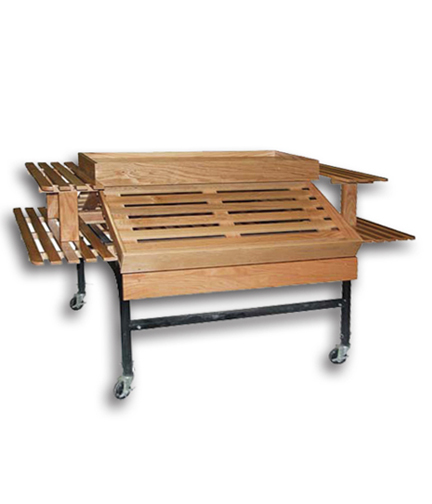 